                                     Výzva na predloženie ponúk                               Civilná zákazka s nízkou hodnotou                                                                                          Služby                                        Podľa zákona č. 343/2015 , 345/2018, 395/2021 Z .z.                                         o verejnom obstarávaní a o zmene a doplnení niektorýchzákonovObstarávanie sa realizuje cez systém https://josephine.proebiz.comIdentifikácia verejného obstarávateľa: Zatriedenie obstarávacieho subjektu podľa zákona: Verejný obstarávateľ podľa § 7 ods. 1 písm. b) zákona o verejnom obstarávaní     Obstarávateľ:          	            Mesto Nitra     Sídlo:                      		Štefánikova trieda 60, 950 06 Nitra     Zastúpený:            	 	Marek Hattas, primátor mesta     IČO:                        		00 0308 307     IČ DPH:                  		SK 202 110 28 53     Bankové spojenie:  	            Slovenská sporiteľňa, a.s.     IBAN:                      	            SK0409000000005028001139     Kontaktná osoba:    	            verejné obstarávanie: Mária Blisková     E-mail:                    		bliskova@msunitra.sk     Kontaktná osoba:    	            predmet zákazky: Bc Richard Vítek.     E-mail:                                         vitek@msunitra.skNázov predmetu zákazky: Geodetické služby v podmienkach mesta Nitry.CPV : 71354300-7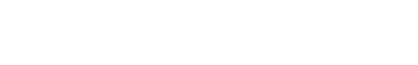 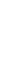 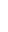 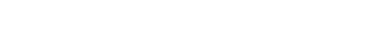 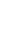 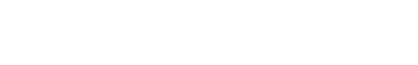 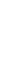 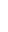 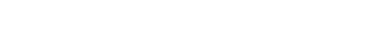 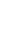 Typ zákazky : Civilná zákazka s nízkou hodnotou : Služby do 180 000,-€Typ zmluvy:   Rámcová dohoda.   Zákazka bude financovaná z vlastných zdrojov verejného obstarávateľa.5.Miesto dodania a lehota plnenia:   V zmysle zmluvy, plnenie od 1.1.20236. Opis predmetu zákazky: Predmetom jednotlivých zákaziek, z ktorých každá bude zadávaná na základe samostatnej objednávky, je vyhotovenie : Geometrických plánov, ak právny stav nie je totožný so stavom registra C katastra  nehnuteľností v predpokladanom množstve 12 objednávok (60 M.j.). Geometrických plánov, ak právny stav je totožný so stavom registra C katastra nehnuteľností v predpokladanom množstve 20 objednávok (60 M.j.). Geometrických plánov na vyznačenie vecného bremena v predpokladanom množstve 8 objednávok (40 M.j.). Grafickej identifikácie s vyčíslením výmer dielov v predpokladanom množstve 20 objednávok (80 M.j.). Vytýčenia hraníc pozemkov v predpokladanom množstve 4 objednávok (20 M.j.). Zameranie adresného bodu stavby v predpokladanom množstve 40 objednávok (40 M.j.). Zamerania a zobrazenia skutočného stavu užívania pozemkov s vyčíslením rozdielov výmer voči stavu katastra nehnuteľností v predpokladanom množstve 16 objednávok (80 M.j.).                  Vyžadujú sa tri vyhotovenia v tlačenej forme a jedno v digitálnej forme (súbor .dwg a .pdf na CD nosiči):  úradne overeného geometrického plánu,  vytyčovacieho elaborátu, elaborátu indentifikácie,  elaborátu zamerania adresného bodu stavby, merania a zobrazenia skutočného stavu užívania, s vyčíslením rozdielov výmer voči stavu katastra  nehnuteľností, so zákresom zameraných skutočností, s vyznačením stavu evidovaného v katastri nehnuteľností a s určením rozdielov výmer medzi stavom zisteným priamym meraním v teréne a stavom prevzatým z katastra nehnuteľností.  Kvalitatívne podmienky požadovaných služieb sú dané platnými právnymi a technickými normami najmä smernicou Úradu geodézie, kartografie a katastra Slovenskej republiky. Verejný obstarávateľ uzavrel rámcovú dohodu s prvými tromi úspešnými uchádzačmi, podľa podmienok ktorej bude zadávať objednávky jednotlivých zákaziek. Uchádzač/zhotoviteľ je povinný na základe výzvy zaslanej prostredníctvom elektronickej pošty, faxom, alebo iným komunikačným kanálom pri ktorom mesto Nitra/verejný obstarávateľ preukáže čas odoslania prevziať podklady a objednávku, ktoré sú potrebné na realizáciu každej jednej zákazky od mesta Nitra/verejného obstarávateľa najneskôr do konca nasledujúceho pracovného dňa v pracovných hodinách mesta Nitra/verejného obstarávateľa.Množstvo/rozsah predmetu zákazky:Predpokladaná hodnota zákazky:  25 000 €,- bez DPH  Variantné riešenia a možnosť rozdelenia zákazky: NIE. Ponuka s variantným riešením nebude prijatá. Uchádzač predkladá  ponuku na celý predmet zákazky.  Podmienky účasti:  - Osobné postavenie  podľa § 32 ods.1 písm. e) zákona o verejnom obstarávaní musí uchádzač preukázať, že je oprávnený poskytovať službu ako je predmet zákazky – fotokópia dokladu  Uvedené ustanovenie sa preukazuje v súlade s § 32 ods. 2 písm. e) zákona o verejnom obstarávaní doloženým dokladom o oprávnení poskytovať službu, ktorý zodpovedá predmetu zákazky.  podľa § 32 ods. 1 písm. f) zákona o verejnom obstarávaní musí uchádzač preukázať, že nemá uložený zákaz účasti vo verejnom obstarávaní potvrdený konečným rozhodnutím v Slovenskej republike alebo v štáte sídla, miesta podnikania alebo obvyklého pobytu.      Uvedené ustanovenie sa preukazuje v súlade s § 32 ods. 2 písm. f) doloženým čestným         vyhlásením.       (Príloha č.2)      V prípade ak uchádzač nepredloží uvedené doklady, verejný obstarávateľ je oprávnený použiť      údaje z informačných systémov verejnej správy podľa osobitného predpisu. Uvedené platí iba v       prípade, že uchádzač má sídlo alebo miesto podnikania   v Slovenskej republike.    V súlade s § 117 ods. 5 zákona o verejnom obstarávaní obstarávateľ vylúči ponuku uchádzača         ktorý nespĺňa podmienky podľa §32 ods. 1 písm. e) a f) zákona o verejnom obstarávaní.Ekonomické a finančné postavenie: Nepožaduje sa.   Technická alebo odborná spôsobilosť: § 34 ods.1písm. g)údaje o vzdelaní a odbornej praxi alebo odbornej kvalifikácii osôb určených na plnenie zmluvy (zoznam, v ktorom uviesť meno, vzdelanie, prax , pripadne odborná kvalifikácia osôb na plnenie zmluvy)§34 ods.1 písm l)Uvedením podielu plnenia zo zmluvy, ktorý má uchádzač v úmysle zabezpečiť subdodávateľom (príloha č.4)Lehota plnenia :  v zmysle rámcovej dohodyLehota na predloženie ponuky do systému josephine.proebiz.com : do 9.12.2022 do 8:00 hod. SEČ  Otváranie ponúk :9.12.2022 o 9:30 hod. SEČPonuky sa predkladajú  elektronicky v systéme JOSEPHINE (https://josephine.proebiz.com/sk/) JOSEPHINE je na účely tohto verejného obstarávania softvér pre elektronizáciu zadávania verejných zákaziek. JOSEPHINE je webová aplikácia  na doméne https://josephine.proebiz.com. Verejný obstarávateľ bude pri komunikácii s uchádzačmi resp. záujemcami prostredníctvom komunikačného rozhrania systému JOSEPHINE. Tento spôsob komunikácie sa týka akejkoľvek komunikácie a podaní medzi verejným obstarávateľom a záujemcami/uchádzačmi počas celého procesu verejného obstarávania.  Verejný obstarávateľ odporúča záujemcom, aby si prečítali zverejnený manuál JOSEPHINE (https://josephine.proebiz.com) – skrátený návod Účastník, v ktorom sa dozvedia všetky podstatné informácie pre prácu so systémom JOSEPHINE. Manuál sa nachádza na základnej stránke josephine.proebiz.com vpravo hore (knižnica manuálov a odkazov).  Obsah ponuky:  Ponuka musí byť predložená v slovenskom/českom jazyku prípadne úradne preložená do slovenského jazyka.  Ponuka musí obsahovať:  Identifikačné údaje uchádzača v rozsahu :obchodné meno, sídlo, IČO, DIČ, IČ DPH, telefónny kontakt, e-mailový kontakt, bankové spojenie, IBAN (Príloha č. 1). Návrh uchádzača na plnenie kritérií  (príloha č. 3.) Návrh zmluvy podpísaný osobou oprávnenou konať v záväzkových vzťahoch  (Príloha č.4). 4.  Čestné vyhlásenie podľa  § 32 ods. 1 písm. f) zákona o VO ( príloha č.2)      5. Doklady a dokumenty preukazujúce splnenie podmienok účasti bod 9 tejto výzvy.  Vyhodnotenie ponúk:  Po vyhodnotení predložených ponúk  bude úspešnému uchádzačovi oznámené, že jeho ponuka sa prijíma  a bude s ním podpísaná zmluva. Neúspešným uchádzačom sa oznámi, že ich ponuka nebola úspešná .    Kritériá na vyhodnotenie ponúk:   -  najnižšia celková cena za predmet zákazky vrátane DPH/€ Uchádzač uvedie vo svojej ponuke cenu bez DPH, sadzbu DPH a celkovú cenu s DPH. Ak uchádzač nie je platiteľom DPH, uvedie cenu celkovú a na skutočnosť, že nie je platcom DPH upozorní v ponukeUchádzač vyplní navrhovanú cenu do prílohy – návrh na plnenie kritéria (U platcu DPH sa hodnotí cena vrátane DPH, u neplatiča DPH sa hodnotí cena celková.)  Úspešní budú  prví traja uchádzači na základe vzostupného poradia od najnižšej ceny. Uchádzači, ktorých  ponuka splní podmienky a požiadavky verejného obstarávateľa  budú vyhodnotené ako úspešné. S úspešnými uchádzačmi (1-3 miesto) budú uzatvorené rámcové dohody. Elektronická aukcia:   Elektronická aukcia sa nepoužije.  	  15. Dôvody na zrušenie súťaže: verejný obstarávateľ môže zrušiť použitý postup zadávania zákazky aj v prípade, že bola predložená iba jedna ponuka.  ani jeden uchádzač nesplnil podmienky  „Výzvy“  zmenili sa okolnosti, za ktorých bola súťaž vyhlásená  verejný obstarávateľ môže zrušiť použitý postup zadávania zákazky , ak ponuky presiahnu predpokladanú hodnotu zákazky verejného obstarávateľa verejný obstarávateľ môže zrušiť použitý postup zadávania zákazky s nízkou hodnotou aj v prípade, že bola predložená iba jedna ponuka.17. Ďalšie informácie:    Verejný obstarávateľ neposkytuje preddavkovú platbu.      Verejný obstarávateľ nesmie uzavrieť zmluvu s uchádzačmi, ktorí majú povinnosť zapísať sa do        registra  partnerov verejného sektora podľa zákona č. 315/2016 Z. z. a nie sú zapísaní v registri        partnerov verejného sektora..                                                                                       Mgr. Martin Horák                                                                                       Prednosta MsÚ v Nitre                                                     Prílohy č.1 Identifikačné údaje uchádzača                č.2 Čestné prehlásenieč.3 Návrh na plnenie kritériíč.4 Údaje o subdodávateľochč.5 Návrh rámcovej dohodyV Nitre, 28.11.2022Príloha č. 1Identifikačné údaje uchádzača(v súlade s výpisom z Obchodného registra (Živnostenského registra))Obchodné meno alebo názov spoločnosti: ..........................................................Sídlo alebo miesto podnikania: ............................................................IČO: ............................................................DIČ: ............................................................Právna forma: ............................................................Zápis uchádzača v Obchodnom registri: .........................................Číslo účtu: ............................................................IBAN: .............................................................Štatutárny zástupca spoločnosti: ......................................................Telefón: ............................................................E-mail: ............................................................V ......................., dňa .................Pečiatka, podpis ...............................................Príloha č.2ČESTNÉ VYHLÁSENIE K PREUKÁZANIU PODMIENOK ÚČASTIpodľa  § 32 ods. 1 písm. f) zákona č. 343/2015 Z. z. o verejnom obstarávaní a o zmene a doplnení niektorých zákonov v znení neskorších predpisov (ďalej len „ZVO“)predmet VEREJNÉHO OBSTARÁVANIA:                                       Geodetické služby v podmienkach mesta Nitry.UCHÁDZAČ:Sídlo/Adresa:Štatutárny orgán:IČO:	DIČ:Bankové spojenie:Číslo účtu:Kontaktná osoba:Telefón:e-mail:Dolu podpísaný zástupca/zástupcovia uchádzača týmto čestne vyhlasuje/me, že nemám/e uložený zákaz účasti vo verejnom obstarávaní potvrdený konečným rozhodnutím v Slovenskej republike alebo v štáte sídla, miesta podnikania alebo obvyklého pobytu.V ……………….…….., dňa ....................			                                                                                               ……………………………….......................                     			            vypísať meno, priezvisko a funkciuoprávnenej osoby uchádzačaPríloha č.3                                                          Návrh na plnenie kritérií :Uchádzač :	Adresa sídla: IČO: 		………………………………..........                   podpis ,vypísať meno, priezvisko a funkciuoprávnenej osoby uchádzača1.Počet merných jednotiek tvorí súčet merných mier na hraniciach oddeleného pozemku, ktorý je predmetom majetkoprávneho usporiadania a súčet  merných mier stavby.  2. Pri oddeľovaní viacerých pozemkov sa spoločná hranica započítava iba raz.3. Počet merných jednotiek sa uvádza v hektometroch ( hm ), to znamená že 1 merná jednotka sa rovná 100 m hranice.4. Ak je rozsah služby menší ako dve merné jednotky, fakturuje sa cena za dve merné jednotky.5. V prípade zamerania adresného bodu stavby za mernú jednotku sa považuje zameranie 1 adresného bodu (1 meranie) a fakturuje sa 1 merná jednotka.6. Ak uchádzač nie je platiteľom DPH v Slovenskej republike ocení iba stĺpec 4.7. Ak uchádzač je platiteľom DPH v Slovenskej republike ocení stĺpce 4,5, 6.8. Do navrhovanej jednotkovej ceny je nevyhnutné započítať všetky náklady s ňou spojené, okrem nákladov za poskytnutie podkladov z operátu	katastra nehnuteľností a nákladov, ktoré si účtujú orgány štátnej správy za úradné overenie.9. Uchádzač súhlasí s tým, že ním navrhovaná jednotková cena je cenou maximálnou, ktorú nie je možné prekročiť.10. Ceny sa stanovujú v eurách a zaokrúhľujú sa na dve desatinné miesta.  Príloha č.4ÚDAJE O VŠETKÝCH ZNÁMYCH SUBDODÁVATEĽOCH na predmet  zákazky „Geodetické služby v podmienkach mesta Nitry“      sa nebudú podieľať subdodávatelia a celý predmet zákazky uchádzač uskutoční vlastnými kapacitami   sa budú podieľať nasledovní subdodávatelia: V Nitre, ...................                                                                    .........................................................                             meno, priezvisko a podpis štatutárneho orgánu alebo člena štatutárneho orgánu uchádzača Pozn.: V zmysle § 2 ods. 4 písm. e) zákona o verejnom obstarávaní je subdodávateľom hospodársky subjekt, ktorý uzavrie alebo uzavrel s úspešným uchádzačom písomnú odplatnú zmluvu na plnenie určitej časti zákazky. Subdodávateľ znamená fyzickú alebo právnickú osobu, ktorá na základe zmluvy s úspešným uchádzačom bude realizovať pre uchádzača určité služby v zmysle predmetu zákazky; Percentuálny podiel ich služieb je z celkovej ceny diela s DPH;Uchádzač uvedie za subdodávateľa : názov alebo obchodné meno, sídlo alebo miesto podnikania, štát, IČO; v predmete subdodávky rámcový popis rozsahu služby, ktorú bude vykonávať.Číslo položkyPopis položky1Jednotka M.j.2Priemerná veľkosťsamostatnej objednávky3Odhadovaný celkový počet mernýchjednotiek (M.j.)1. Vyhotovenie geometrického plánu, ak právny stav nie je totožný so stavom registra C katastra nehnuteľností 100 m hranice pozemku5 M.j. 602. Vyhotovenie geometrického plánu, ak právny stav je  totožný so stavom registra C katastra nehnuteľností 100 m hranice pozemku3 M.j.          603. Vyhotovenie geometrického plánu na vyznačenie vecného bremena 100 m hranice pozemku5 M.j. 40 4. Vyhotovenie grafickej identifikácie s vyčíslením výmer dielov. 100 m hranice pozemku4 M.j. 805. Vytýčenie hraníc pozemkov 100 m hranice pozemku5 M.j. 20 6. Zameranie adresného bodu ks1 M.j. 40 7. Zameranie a zobrazenie skutočného stavu užívania pozemkov s vyčíslením rozdielov výmer voči stavu katastra nehnuteľností       100 m hranicepozemku5 M.j. 80 Číslo položkyPopis položkyPopis položky1Jednotka M.j.2Priemerná veľkosťsamostatnej objednávky3Odhadovaný celkový počet mernýchjednotiek (M.j.)4Cena za  jednotku(M.j.) v EUR bez DPH5Celková cena za celkovýpočet jednotiek(M.j.) v EUR bez DPH6Celková cena za celkovýpočet jednotiek(M.j.) v EUR  s DPH1. Vyhotovenie geometrického plánu, ak právny stav nie je totožný so stavom registra C katastra nehnuteľností Vyhotovenie geometrického plánu, ak právny stav nie je totožný so stavom registra C katastra nehnuteľností 100 m hranice pozemku5 M.j. 602. Vyhotovenie geometrického plánu, ak právny stav je  totožný so stavom registra C katastra nehnuteľností Vyhotovenie geometrického plánu, ak právny stav je  totožný so stavom registra C katastra nehnuteľností 100 m hranice pozemku3 M.j. 603. Vyhotovenie geometrického plánu na vyznačenie vecného bremena Vyhotovenie geometrického plánu na vyznačenie vecného bremena 100 m hranice pozemku5 M.j. 404. Vyhotovenie grafickej identifikácie s vyčíslením výmer dielov. Vyhotovenie grafickej identifikácie s vyčíslením výmer dielov. 100 m hranice pozemku4 M.j. 805. Vytýčenie hraníc pozemkov Vytýčenie hraníc pozemkov 100 m hranice pozemku5 M.j. 206. Zameranie adresného bodu Zameranie adresného bodu ks1 M.j. 407. Zameranie a zobrazenie skutočného stavu užívania pozemkov s vyčíslením rozdielov výmer voči stavu katastra nehnuteľností       Zameranie a zobrazenie skutočného stavu užívania pozemkov s vyčíslením rozdielov výmer voči stavu katastra nehnuteľností       100 m hranicepozemku5 M.j. 80        Cena   spolu za všetky položky vrátane DPH :        Cena   spolu za všetky položky vrátane DPH :Por. č.  Subdodávateľ  Predmet subdodávkyhodnota plnenia vyjadrená v percentách  (%) k ponukovej cene osoba oprávnená konať za subdodávateľa (meno a priezvisko, adresa pobytu, dátum narodenia) 